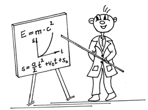 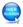 Legen wir mal los...und viel Spaß  beim Lernen, Experimentieren, Zeichnen...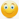 1	EinleitungWir wissen nun, dass Sammellinsen reelle, umgekehrte und seitenverkehrte Bilder auf einem Schirm erzeugen können. Diese Bilder sind kleiner, gleichgroß oder größer als der Gegenstand. 
Kannst Du mir kurz, wovon die Größe des Bildes abhängig ist?
ArbeitsauftragErforschungsaufgabe:
Zeichne in Dein Übungsheft eine optische Achse (10 cm lang) mit einer Sammellinse (f = 3cm). Achte auf mindestens 3 cm Platz nach oben und unten.Für den Gegenstand gilt: g = 1,5 cm; G = 1,5 cm
Konstruierte das Bild dieses Gegenstandes an der Sammellinse.
Was stellst Du fest??? 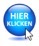 Zur Auswertung der Forschungsaufgabe schaue Dir nun Video 7 an.
Im Video findest Du das Tafelbild und Deinen Merkhefteintrag.
2	Alles verstanden? Für die Lösungen brauchst Du vielleicht eine Lupe        !!!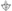 a)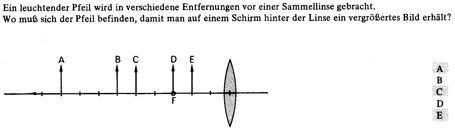 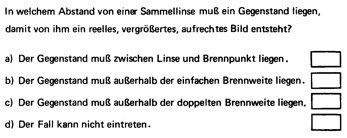 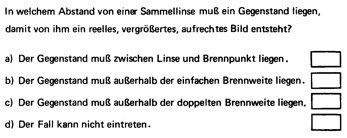 b)c)	Konstruiere das Bild eines Gegenstandes bei folgenden Vorgaben:	f = 4,0 cm, G = 10 mm und g = 25 mm.	Miss b und B.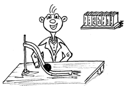 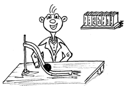 ArbeitsblattThema: Das virtuelle Bild an einer Sammellinse